Главное – быть в курсе событий, которые происходят вокруг ГИА.Для того чтобы дать выпускникам дельный совет, касающийся предмета или процедуры экзамена, нужно иметь представление обо всех аспектах ГИА, нововведениях текущего года. Следите за информацией:Итак, учебный год подошел к концу, впереди – последний рывок: выпускные экзамены.Наступает день консультации, которая является очень важной частью самого экзамена. Консультация для выпускников – это не только возможность получить ответы на вопросы, но и ожидание установки на экзамен, поддержки учителя, в первую очередь, поддержки эмоциональной.Легкая шутка, общие с учениками хорошие воспоминания могут стать эффективным лекарством от страха и волнения. 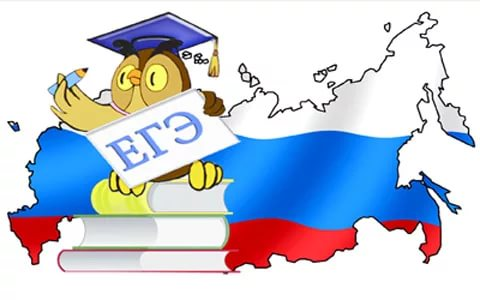 Уверенность в себе – это серьезное состояние, которое нужно сформировать. В Ваших возможностях научить ученика справиться с излишним волнением при подготовке к сдаче экзаменов.Постарайтесь конструктивно относиться к требованиям по подготовке и проведению процедур ГИА. Ваш достаточный опыт работы в школе с различными категориями учеников является залогом вашей успешной работы по подготовке детей к экзаменам.Регулярно обменивайтесь позитивным опытом с коллегами по подготовке ваших учеников к экзаменам.Распределить темы подготовки по дням. Очень полезно делать краткие тематические выписки и таблицы, упорядочивая изучаемый материал по плану. Если ребенок не умеет, покажите ему, как это делается на практике.Акцентируйте внимание на том, что вы проходили на занятиях.Давайте установку ученикам: «Вспомни, это мы решали, выполняли на уроке»Не обвиняйте накануне экзамена учеников в низких знаниях.Чаще дискутируйте с учениками по различным вопросам – учите их уверенно формулировать мысли, не стесняться отвечать, поощряйте догадки, вопросы и критику, позволяйте им доказывать и проверять, учите аргументировать и отстаивать точку зрения, а также понимать и принимать точку зрения другого.Комитет образования и науки Волгоградской областиГосударственное автономное учреждениеДополнительного профессионального образованияВолгоградская государственная академияпоследипломного образования(ГАУ ДПО «ВГАПО»)Ресурсный центр научно методического сопровождения педагогов, работающих с детьми из социально неблагополучных семей.Подготовка к  ГИАПАМЯТКА ДЛЯ ПЕДАГОГОВ"МОЙ УЧЕНИК СДАСТ ЭКЗАМЕНЫ!"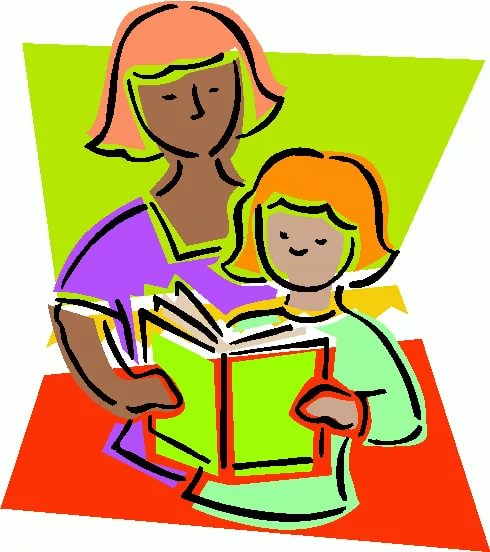 г. Волгоград2017